Artistic Gymnastics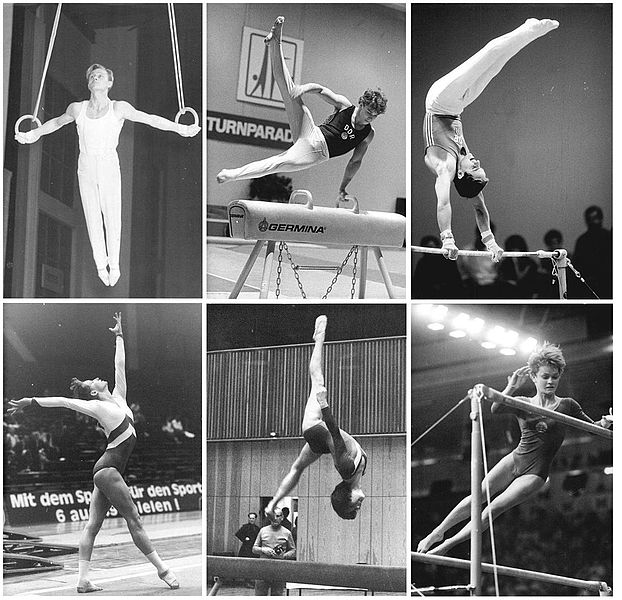 